Datum: 		4 maart 2024Kenmerk:	Betreft:		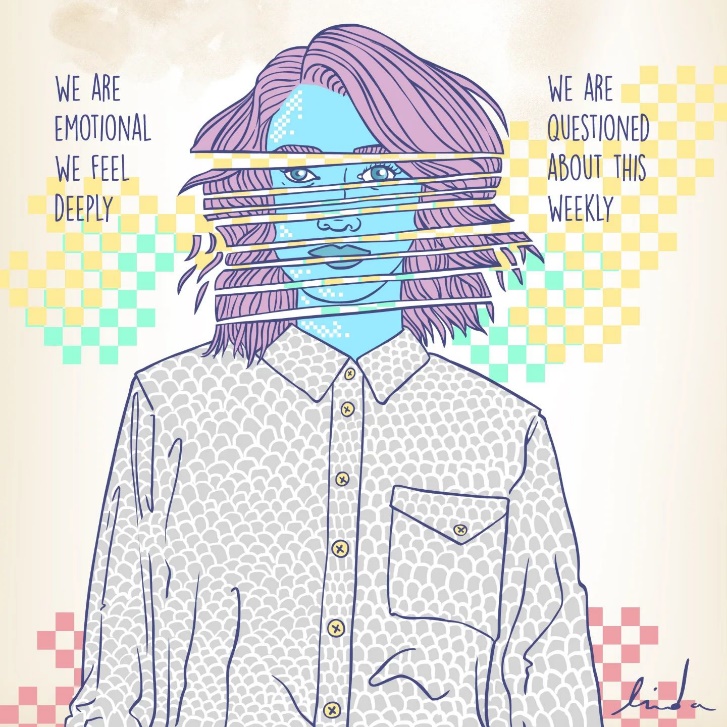 